                                                                صفحة 2                 انتهت الأسئلة .... تمنياتي لكم بالنجاح                     المملكة العربية السعودية                     بسم الله الرحمن الرحيم                                                                               وزارة التعليم                                             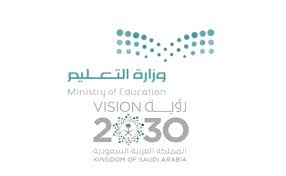 إدارة التعليم بمحافظة عنيزة المتوسطة السادسة بعنيزة أسئلة اختبارمادة المهارات الحياتية والاسرية للصف الثالث المتوسط ( المنازل ) الفصل الثالث لعام 1444هـاسم الطالبة :..........................                          اجيبي عما يلى :السؤال الأول  :عللي لما يأتي : 1ـ يعد التسمم الدوائي حالة مرضية تحتاج إلى تدخل طبي طارئ . ..........................................................................................2ـ تمنح أعمال الاحسان والتطوع الانسان سعادة ........................................................................................ــــــــــــــــــــــــــــــ ـــــــــــــــــــــــــــــــــــــــــــــ ـــــــــــــــــــــــــــــــــــــــــــاختاري الإجابة الصحيحة : أقسام التسمم حسب المسبب :*التسمم بالادوية     *التسمم الكيميائي       *التسمم الغذائي    *جميع ماسبق               2) أعراض التسمم الدوائي :*الشعور بالغثيان والقئ   *تناول الادوية دون استشارة الطبيب   *ربط الادخار بالواقعية               3) العادات الغذائية الجيدة في تناول الطعام :*تناول الطعام بسرعة   *تناول الغذاء المتوازن   *الشعور بالجوع خلال اليومج) ضعي في الجدول مايناسبه ( تناول الشاي والقهوة باعتدال ، الصداع النصفي ، إهمال شرب الماء ، التوتر والقلق ، شرب الحليب والالبان يوميا ، تناول مشروبات الطاقة ، هشاشة العظام )ــــــــــــــــــــــــــــــــــــــــــــــــــــــ  ـــــــــــــــــــــــــــــــــــــــــــــــــــــــــــــــــــ       د) ضعي رقم المصطلح أمام المفهوم المناسب له : هـ) عددى أثنين ممايلي :     1) مجالات مهارات الذكاء العاطفي :1ـ ...........................................            2ـ ......................................         2) أعراض التسمم الدوائي : 1ـ.............................................            2ـ ...................................         3) أنشطة التجارة الرقمية: 1ـ ...............................................         2ـ .................................         4) طرق دخول المواد السامة إلى الجسم : 1ـ ..........................                     2ـ .............................. ز)  ضعي علامة (   ) أمام العبارة الصحية وعلامة (   ) أمام العبارة الخاطئة : 1ـ من خصائص الشخصية المتمتعة بالصحة النفسية الشعور بالسعادة مع الاخرين (     )2ـ من أسباب التسمم الدوائي تناول جرعات قليلة من الادوية (     )3ـ من المناسبات الاجتماعية مناسبة اليوم الوطني (       )4ـ من التاثيرات الإيجابية للتجارة الرقمية توفير الجهد والوقت على المستهلك (      )5ـ عدم التوازن في الأطعمة يؤدي إلي نقص احتياج الجسم من الفيتامينات والمعادن (       )ـــــــــــــــــــــــــــــ ـــــــــــــــــــــــــــــــــــ ـــــــــــــــــــــــــــ ــــــــــــــــــــــــ                                     انتهت الأسئلة وبالله التوفيق                                                             معلمة المادة : أمل عبد العزيز العبيكي               الأسئلة           الدرجة      الدرجة المستحقة  السؤال الأول ( تحريرى )       60 درجة     المهمات الادائية                40 درجة     المجموع                        100درجةالعادات الغذائية الجيدة في تناول المشروبات العادات الغذائية السيئة في تناول المشروبات  أضرار المشروبات الغازية ومشروبات الطاقة 1ـ  الروح المعنوية     وحدة قياس كمية الطاقة في الطعام ويتم توضيح كمية الطاقة في الأغذية                2ـ الدواءمادة كيميائية تساعد في علاج أومنع أوتخفيف أوتشخيص أعراض الامراض التي تصيب الانسان 3ـ الذكاء العاطفي محصلة المشاعر والاتجاهات والعواطف التي تحكم تصرفات الافراد 4ـ الادخارتوافق نفسي يهدف إلى تماسك الشخصية وتقبل الفرد لذاته وتقبل الاخرين له بحيث يمنح الشخص شعورا بالسعادة 5ـالسعرات الحراريةانقطاع جزء من الدخل وحفظه دون استهلاكه قدرة الانسان على فهم مشاعره وانفعالاته ومشاعر وانفعالات الاخرين